DIPLOMADO EN MISIÓN AD GENTES 2016.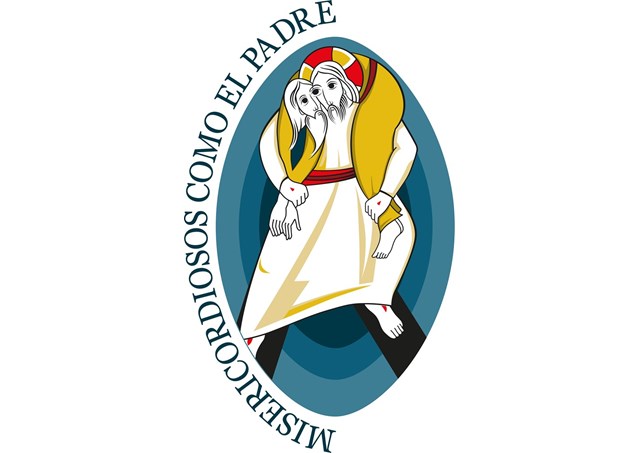 BIENVENIDOS AL  DIPLOMADO de Misión Ad gentes 2016  en convenio celebrado entre la Pontificia Universidad Javeriana y la Conferencia Episcopal de Colombia.Objetivo: Propiciar el encuentro de los Misioneros dentro del contexto del año de la misericordia  para acompañar y fortalecer el trabajo misionero que se realiza en las distintas jurisdicciones eclesiásticas y comunidades del país.Objetivos específicos:Compartir las experiencias vividas desde el contexto del jubileo extraordinario de la misericordiaAfianzar nuestros conocimientos misioneros para partir a la misión ad gentes.DESTINATARIOS:  Sacerdotes, Religiosas, Religiosos y Laicos, destinados por sus respectivos Obispos o Superiores (as) Generales o Provinciales, para ser enviados al Primer Anuncio del Evangelio en Asia,  África, Europa, Oceanía, América o  a sectores descristianizados o a situaciones pastorales más difíciles ad intra y ad extra.LUGAR: Sede de la Conferencia Episcopal: CENTRO NACIONAL MISIONERO  Carrera 58.No. 80- 87. Tel. 4 37 55 41FECHA   Del 26 de mayo  al 29 de  junio de 2016.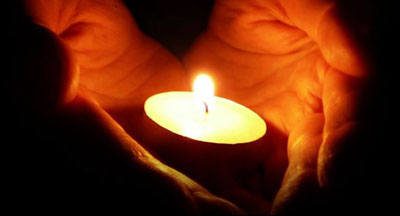                HORARIO DEL CURSO 7.50  am	Llegada a la CEC8.00 am	Taller de Oración / Eucaristía 9.00 am	Tema de Estudio10.30 am	Media Mañana 11.00 am	Tema de Estudio12.30 pm.	Almuerzo2.30 pm	Tema de estudio4.00 pm.	Media Tarde4.15 pm.	Taller 5.00.p.m.	SalidaINSCRIPCIONES:Las inscripciones  pueden hacerse, vía telefónica, fax, carta correo electrónico, fax  3 11 62 01- Carrera 58 No.80-87  Tel. 4 37 55 41 / E- Mailmisiones@cec.org.coVALOR DEL CURSO: $ 500. 000 Incluyen almuerzos, meriendas, diploma de la Universidad Javeriana y material de trabajo, bonificación a los ponentes.Nota: Cada participante debe buscar su propio hospedaje en Bogotá.CONSIGNACIONES: Banco de Colombia Cta. de Ahorros 189-270419-88 a nombre de Centro Nacional Misionero. Favor enviar o traer la copia de la consignación.En caso de no poder consignar les recibimos el dinero personalmente el día de apertura del diplomado.Nota: Favor traer la Carta de presentación del Señor Obispo o Superior(a) General o Provincial.Biblia y ropa para clima frío.Los Sacerdotes Favor traer Alba, Estola,    CínguloMiércoles 25 de Mayo: Reunión en la Sed de la Conferencia Episcopal. 2.00 p.m. Matrículas al Diplomado.Jueves 26 de Mayo  Viaje a Bucaramanga. Inicio del CongresoMisionero.Viernes 27 de Mayo Conciencia y responsabilidad misionera de                Las Iglesias particulares. Cardenal Fernando Filoni.Testimonios misioneros Sábado 28 de Mayo Ponencia: La misión en salida y sus rostrosMaravillosos. Mons. Luis Augusto CastroForos : Estado de la misión ad gentes.Envío Misionero Domingo 29 de Mayo La metodología misionera de Santa Laura Montoya. Misioneras de la Madre Laura Regreso a Bogotá Martes 31 de Mayo: El Llamado y la Misión en la Biblia Padre Jorge Bustamante MoraDirector Departamento de Doctrina y Biblia de la CEC.Miércoles  1 de junioAntropología Misionera y cultural para la misión Padre Constantino Gutiérrez. Gómez Jueves 2  de junioEl Universo de las Tic y la Evangelización Prf. Yefrén   Efrén Díaz LópezUniversidad JaverianaViernes 3 de junioLa Familia en el horizonte EvangelizadorPbro. Hernán Cardona sdb. Universidad Javeriana.Martes 7  de junio  El Kerigma Miércoles  8  de junio La semilla del Evangelio entre afros e Indígenas  Prof. Alfredo CamargoJueves  9  de Junio:Discipulado y Parroquia MisioneraViernes 10  de Junio:Realidad del Continente Asiático y Africano. Misioneros de la Consolata Lunes 13 de JunioEcumenismo Diálogo Interreligiosoencuentro con los otros.Prof. Nelson Mafla Terán.Universidad JaverianaTarde: Tarde: Horizonte Mariano de la Misión Ad Gentes Mons. José Daniel Falla R Martes 14 de JunioMisión y Post conflicto.Comisión Nacional de Reconciliación y Paz.Miércoles 15 de Junio Inculturación del Misionero Ad Gentes Jueves 16:Posesión del Vicario de Puerto Gaitán Viernes 17  de Junio:Realidad del Continente Europeo, Americano, y Oceanía.Lunes 20   de junio  Continuidad  Ecumenismo Diálogo InterreligiosoEncuentro con los otros.Prof. Nelson Mafla Terán.Universidad Javeriana.Planeación estratégica Carlos CuidaMartes 21 de Junio: Espiritualidad y Perfil del misionero ad gentesPadre Julio Caldeira, IMC.Miércoles 22  de junioDiscipulado Misionero y ParroquiaMisionera.Mons. Joaquín Pinzón Misionero de la Consolata. Jueves 23  de junio Desafíos de la Nueva  EvangelizaciónMons. Fabio Suescún Mutis. Obispo Castrense de Colombia Viernes 24 de Junio Temática del año de la Misericordia Padre Luis Arturo Villegas, mxyLunes 27 de junio El discípulo Misionero Testigo y Profeta de Cristo.Pbro. José Ignacio Capador Tinjaca.Martes 28 de Junio Metodología para la elaboración de Proyectos nacionales e Internacionales.Especialista Roger Hernández EscuderoDe Pastoral Social CECMiércoles 29:Sustentación de trabajos Mi compromiso misionero 